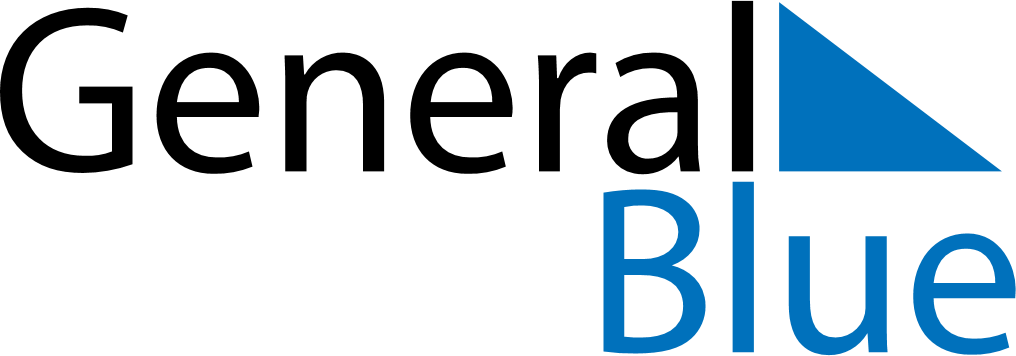 June 2030June 2030June 2030GreeceGreeceMondayTuesdayWednesdayThursdayFridaySaturdaySunday12345678910111213141516Pentecost17181920212223Whit Monday24252627282930